Miércoles17de mayo3° de SecundariaLengua MaternaEn resumidas cuentas… de teatro informoAprendizaje esperado: reconoce algunos de los valores de la época en que fue escrita la obra leída.Énfasis: sistematizar información sobre obras teatrales.¿Qué vamos a aprender?Aprenderás sobre: En resumidas cuentas, de teatro informo. Con esto se refiere a: Sistematizar información sobre obras de teatro.Es interesante conocer cómo hacen los actores para emocionar con su actuación.¿Has leído algo sobre Hamlet, la obra de William Shakespeare? Trata sobre un adolescente malhumorado y sabelotodo con tendencias suicidas, aficionado a vestirse de negro y con el hábito de dar cansados discursos acerca de… lo averiguarás en el transcurso de la sesión.Se te sugiere que, en la medida de lo posible, tomes notas, registra todas aquellas dudas, inquietudes o dificultades que vayan surgiendo durante el desarrollo. Para resolverlas consulta tu libro de texto, solicita el apoyo de tu maestra o maestro y reflexiona en torno a las preguntas e información que aprenderás.Los materiales que necesitarás son tu cuaderno y lápiz o bolígrafo para que puedas tomar notas. También ten a la mano tu libro de texto.Recuerda que todo lo que aprendas te servirá para conocer más sobre el contenido que se tratará, así que se te recomienda llevar un registro de las dudas, inquietudes o dificultades que surjan durante la sesión, pues muchas de éstas las podrás resolver al momento de consultar tu libro de texto y revisar tus apuntes. ¿Qué hacemos?Inicia la sesión leyendo el soliloquio de Hamlet, el más famoso de toda la obra de William Shakespeare:Hamlet, SoliloquioActo III, escena IV Ser, o no ser, ésa es la cuestión. ¿Cuál es más digna acción del ánimo, sufrir los tiros penetrantes de la fortuna injusta, u oponer los brazos a este torrente de calamidades, y darles fin con atrevida resistencia? Morir es dormir. ¿No más? ¿Y por un sueño, diremos, las aflicciones se acabaron y los dolores sin número, patrimonio de nuestra débil naturaleza?... Este es un término que deberíamos solicitar con ansia. Morir es dormir... y tal vez soñar. Sí, y ved aquí el grande obstáculo, porque el considerar que sueños podrán ocurrir en el silencio del sepulcro, cuando hayamos abandonado este despojo mortal, es razón harto poderosa para detenernos. Esta es la consideración que hace nuestra infelicidad tan larga. ¿Quién, si esto no fuese, aguantaría la lentitud de los tribunales, la insolencia de los empleados, las tropelías que recibe pacífico el mérito de los hombres más indignos, las angustias de un mal pagado amor, las injurias y quebrantos de la edad, la violencia de los tiranos, el desprecio de los soberbios? Cuando el que esto sufre, pudiera procurar su quietud con sólo un puñal. ¿Quién podría tolerar tanta opresión, sudando, gimiendo bajo el peso de una vida molesta si no fuese que el temor de que existe alguna cosa más allá de la Muerte (aquel país desconocido de cuyos límites ningún caminante torna) nos embaraza en dudas y nos hace sufrir los males que nos cercan; antes que ir a buscar otros de que no tenemos seguro conocimiento?Lo primero que tienes que hacer es pensar en cómo puedes sistematizar la información relativa a este fragmento de la obra de Hamlet, para lo cual habrá que escribir una serie de notas que te permitirán organizar la información de acuerdo al orden de importancia de las ideas que se presentan en él.Para hacerlo, es importante conocer el contexto histórico en el que fue escrita la obra y algunos detalles sobre su trama, pues de ese modo podrás entender mejor el contenido del soliloquio.Pero ¿qué temas debes abordar en tus primeras notas? Quizás, como la obra fue escrita en el siglo XVII, puedes anotar datos relativos a los valores que imperaban en la sociedad inglesa de esa época. Por ejemplo, que los jóvenes como Hamlet, pertenecientes a la nobleza, eran enviados a las universidades.Durante esa época, las universidades se convirtieron en lugares muy importantes. A diferencia de lo que ocurrió en la Edad Media, en la que el acceso a los libros estaba muy restringido, a lo largo del Renacimiento las personas estaban ansiosas por compartir conocimientos y saberes. Hamlet leía mucho y se la pasaba reflexionando sobre la vida, a diferencia de su papá, que era un soldado medieval rudo y fortachón. En tus notas también puedes escribir acerca de que, para escribir Hamlet, Shakespeare se inspiró en una leyenda muy antigua que hablaba sobre un joven príncipe que se obsesionó con vengar el asesinato de su padre.Muchas historias de la época estaban inspiradas en antiguas leyendas heroicas y relatos populares.En el Renacimiento inglés, a las mujeres se les prohibía actuar en los teatros y los personajes femeninos eran interpretados por hombres jóvenes. El personaje de Ofelia fue interpretado por algún actor joven al que no le había cambiado la voz todavía. El contexto histórico puede servirte para entender mejor a ese joven atormentado. Cuando se le aparece el fantasma de su papá y le dice: “encuentra a mi asesino y venga mi muerte”. Hamlet no sabe si él tendrá el valor de hacer lo que le pide el espectro. Ni siquiera sabe si el fantasma es real. Y luego, porque se siente confundido, trata muy mal a la pobre Ofelia.Ofelia es un personaje muy interesante. Shakespeare denuncia a través de esta obra algunas injusticias que se cometían contra las mujeres. Se han mencionado diversos aspectos que te permitirán abordar el análisis de una obra literaria, pero se te sugiere que, para ir organizando y sistematizando la información; realices una tabla como esta, que seguramente se irá modificando de acuerdo a la información que anotes.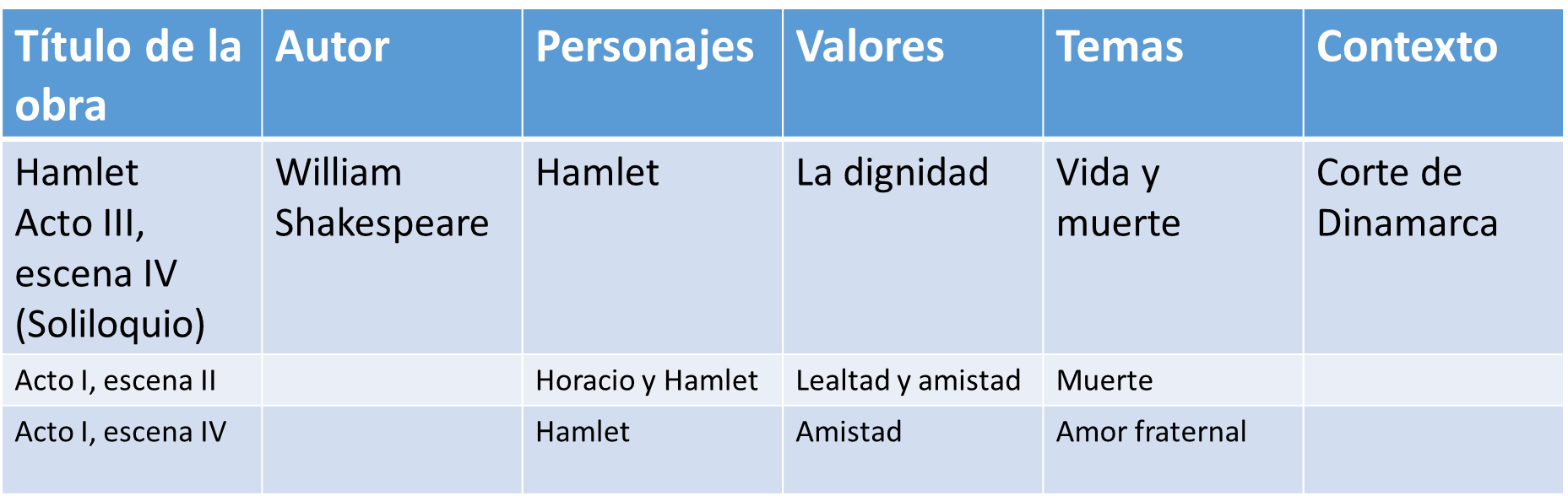 Ye tienes los primeros datos del soliloquio, en este primer cuadro tienes información general.Ahora observa cómo es que se detecta que la dignidad es uno de los valores que se mencionan en este fragmento.Como puedes darte cuenta, el personaje cuestiona la vida al decir “¡Ser, o no ser, es la cuestión!”. Esta disertación lo lleva a reflexionar acerca de la dignidad humana. ¿Debe Hamlet convertirse en alguien que no quiere ser para que el fantasma de su padre esté satisfecho? ¿Qué pasa cuando se muere? ¿Dónde quedan todas las acciones, los recuerdos, las palabras? ¿Sirve de algo esforzarse por hacer algo importante en la vida o es mejor existir sin pretensiones y morir con dignidad? ¿La dignidad depende de ti mismo o de la aprobación de los demás?También, se entiende que el personaje, de alguna manera, se cuestiona sobre qué es mejor con relación a la dignidad humana, ¿la vida o la muerte? Al parecer Hamlet tuvo una vida compleja y trágica.El soliloquio es revelador, ya que aporta información, principalmente del personaje y sus reflexiones. Continua con otros elementos que pueden ayudar a sistematizar la información.Esta tragedia, sin duda es una de las mejores obras escritas por William Shakespeare. Con respecto a los personajes de la obra, la mayoría de ellos son ciudadanos de Dinamarca y miembros de la corte real. Tras la muerte de su rey, Hamlet está muy enojado porque Gertrudis, su madre, se casó casi de inmediato, sin esperar a que se cumpliera el periodo riguroso del luto. Además, el nuevo esposo de Gertrudis es, ni más ni menos, que Claudio, el tío de Hamlet, hermano de su padre. Cuando el fantasma se le aparece a Hamlet, le revela que fue Claudio quien lo envenenó.Como Hamlet es una tragedia, cada personaje lleva consigo una característica trágica que contribuye a su propia ruina. Pero es en particular la atmósfera inestable de la nueva corte de Claudio lo que provoca gran parte de la acción de la obra.Conoce a algunos de los personajes:El protagonista es Hamlet, un príncipe muy querido y melancólico, para descubrir la verdad acerca de la muerte de su padre, finge estar loco. Sólo su mejor amigo, Horacio, sabe la verdad. ¿Te imaginas que una mañana llegaras a desayunar con tus familiares y empezarás a bailar sobre la mesa? La mamá de Hamlet se preocupa muchísimo y Claudio enfurece por los problemas que ocasiona su sobrino. Hamlet se debate entre su deber de hijo y su miedo a cometer un error. Al fingir su locura y buscar venganza, acaba lastimando a personas inocentes y eso lo conduce a un desenlace trágico.Claudio, antagonista de la historia, rey de Dinamarca y tío de Hamlet. Es ambicioso, corrupto, manipulador y se siente atormentado por las culpas de sus crímenes. Remplaza a su hermano, el rey Hamlet, cuando éste muere asesinado por él y además se casa con la madre de Hamlet, Gertrudis.Gertrudis: reina de Dinamarca y madre de Hamlet, ahora casada con Claudio. Gertrudis ama profundamente a su hijo, pero ella sigue siendo una mujer débil. No está claro si estuvo involucrada en el complot contra el padre de Hamlet o si se sintió abrumada por los acontecimientos.Polonio: chambelán del castillo de Elsinore, padre de Laertes y Ofelia. Es un hombre bondadoso que cuida y quiere a sus hijos, pero es inflexible, pues no desea que Ofelia mantenga una relación amorosa con Hamlet. Él es un príncipe y ella no pertenece a la realeza. Polonio teme que su hija sufra una horrible decepción y sea engañada por Hamlet.Ofelia: hija de Polonio, de quien Hamlet estaba enamorado. Se vuelve loca de dolor cuando su padre muere a manos de Hamlet y termina su vida ahogada en una corriente y desatando la ira de su hermano Laertes, quien se vengará al matar a Hamlet.Laertes: hijo de Polonio y hermano de Ofelia. Es un joven muy impulsivo. Pasa mucho tiempo en Francia y luchará contra Hamlet para vengarse.Personajes secundarios de la tragedia:Horacio: Es el amigo más cercano de Hamlet, compañero de estudios en la Universidad de Wittenberg. Horacio ayuda a Hamlet a descubrir la verdad y se mantiene fiel a él durante la tragedia. Cuando Hamlet muere, Horacio permanece vivo para contar la historia de Hamlet.Fortebrás: Príncipe de Noruega, cuyo padre fue asesinado por el padre de Hamlet. Quiere atacar Dinamarca para vengar la muerte de su padre.El fantasma del rey: el fantasma del padre de Hamlet afirma haber sido asesinado por Claudio e invita a Hamlet a vengarlo. Hamlet especula que el espectro podría ser el mismo demonio, que quiere engañarlo y hacerlo asesinar. La pregunta de quién es el fantasma y de dónde viene nunca se revela.Después de conocer a los personajes de la obra y leer su descripción, es probable que te interese saber más. La aparición del fantasma es escalofriante.Lee la siguiente escena, en la que Horacio decide contarle a Hamlet que los guardias vieron al fantasma del rey.Hamlet. Acto 1. Escena IIHORACIO: “Demos fin a la guardia, y soy de opinión que digamos al joven Hamlet lo que hemos visto esta noche, porque yo os prometo que este espíritu hablará con él, aunque ha sido para nosotros mudo. ¿No os parece que dé esta noticia, indispensable en nuestro celo y tan propia de nuestra obligación?Como pudiste notar en esta escena Horacio, ante todo, tiene en estima a su amigo Hamlet y no le ocultaría nada. Él, sin pensarlo dos veces, acudirá a Hamlet para avisarle del fantasma de su difunto padre. Los valores que destacan en esta escena son: amistad, lealtad, fidelidad.Los personajes que aparecen en la escena son Hamlet, Horacio, Bernardo y Marcelo. Hamlet se reencuentra con su mejor amigo, Horacio, y éste, junto con los soldados, le informa acerca de la aparición del fantasma del rey.Acto I, escena VIHAMLET: “Si él se me presenta en la figura de mi noble padre yo le hablaré, aunque el infierno mismo abriendo sus entrañas me impusiera silencio. Yo os pido a todos que, así como hasta ahora habéis callado a los demás, lo que visteis, de hoy en adelante lo ocultéis con el mayor sigilo; y sea cual fuere el suceso de esta noche, fiadlo al pensamiento, pero no a la lengua; y yo sabré remunerar vuestro celo. Dios os guarde, amigos. Entre once y doce iré a buscaros a la muralla”.El amor que le tenía Hamlet a su padre es tal que desafía al propio infierno con tal de poder volver a hablar con él. Otra vez puedes apreciar más muestras de amor fraternal. También el príncipe deposita su confianza en sus vasallos y, por supuesto, en su mejor amigo, amistad, confianza.Muy inteligente, Hamlet decide fingir locura para engañar a su tío ya los que le son leales mientras descubre si Claudio es culpable de la muerte de su padre, aunque a menudo su salud mental está realmente en duda.Preocupado por su propia culpa, Hamlet también se vuelve odioso, desprecia a su tío, expresa enojo hacia su madre, se siente frustrado con sus amigos traidores. Su ira raya en la crueldad y es responsable de numerosas muertes a lo largo de la obra, pero nunca pierde sus rasgos reflexivos y melancólicos.Hamlet sigue en muchos aspectos las convenciones de la tragedia de venganza, muy popular en el periodo isabelino. Sin embrago, su mayor originalidad reside en que Shakespeare consigue interiorizar los conflictos, de modo que los temas fundamentales se manifiestan tanto en el desarrollo de la acción y en el comportamiento de los personajes como en sus pensamientos expresados en monólogos y diálogos.Aunque uno de los temas centrales es la venganza, hay otros temas que aparecen en el texto: la ambición, la traición y la inconstancia del amor.El honor, directamente relacionado con el tema principal, ya que la traición ola ofensa mancillan el honor familiar, lo cual exige venganza.La locura, relacionado con el tema de la responsabilidad del individuo sobre sus actos; Hamlet finge su locura, pero Ofelia cae en una locura real.La muerte que está presente a lo largo de la obra según distintas perspectivas: crimen (muerte del Rey Hamlet), accidente (muerte de Polonio), inexorable destino (Ofelia, Hamlet), solución a la angustia (pensamiento de Hamlet, suicidio de Ofelia), abismo desconocido (espectro, reflexiones de Hamlet).Todos estos temas se desatan en fuerzas opuestas: lealtad/deslealtad, fidelidad/traición, razón/instinto. Estas dualidades originan desgarradoras contradicciones en el personaje protagonista y lo remiten a una duda profunda sobre el ser y la existencia que amenaza con paralizarle y sumir en una angustia vital que le hace desear la muerte.Esta obra deja un gran aprendizaje. Sin embargo, surge la duda, ¿cómo puedes sistematizar la información sobre las obras de teatro que te interesa analizar y trabajar de manera más amplia, ya sea para representarla o recomendar a alguien.Revisa como lo hicieron alumnos de secundaria.Para sistematizar la información, lo primero que hicieron fue buscar y seleccionar una obra dramática. Una vez que tuvieron la obra, anotaron la referencia bibliográfica, y se dieron a la tarea de averiguar información sobre las circunstancias de la época del autor, es decir, indagaron sobre su vida y de la época en la que escribió su obra. Posteriormente, leyeron de manera individual la obra y cuando la terminaron, organizaron una discusión grupal para acordar entre todos cuáles eran sus características. Como había pasajes de la obra que no todos recordaban, decidieron hacer una segunda lectura grupal y así contar con datos más precisos para comentarlos y discutirlos. Por cierto, hubo quienes recuperaron algunas anotaciones que hicieron en su cuaderno con sus reflexiones y aquello que llamó su atención durante la lectura individual. Para reconstruir la obra, se les recomendó considerar tres aspectos generales para sistematizar:La obra. Para este aspecto, consideraron: el tema, el lugar donde ocurre la acción, el tipo de situaciones o acciones que ocurren, el clímax de la obra, la resolución del conflicto, así como las situaciones que determinan el final. Los personajesEn el caso de este segundo aspecto, se enfocaron en recordar quiénes y cómo son los personajes, qué importancia tienen y con quiénes se encuentran vinculados, además de lo que hacen y qué provocan con sus acciones.El ambientePara este último aspecto, consideraron tanto la época en que la obra fue escrita como el tiempo en el que se ubica la trama, además del lugar en el que ocurre.Algunas de las preguntas que les ayudaron a sistematizar y organizar la información de la obra que seleccionaron, fueron las siguientes:¿De qué trata la obra?¿Cuál es el tema?¿Quiénes son los protagonistas?¿Es posible identificar claramente a los protagonistas?¿Quiénes son los personajes secundarios o incidentales?¿Qué influencia tienen los personajes en el desarrollo de la trama?¿A qué situaciones y conflictos se enfrentan los personajes?¿Qué costumbres de la época refleja el autor?¿Cuál es el ambiente de la obra?¿Qué efecto les produjo su lectura?Para que la sistematización de la información de una obra dramática sea más clara, analiza el siguiente ejemplo de las notas que elaboró una de las alumnas.La obra transcurre en Dinamarca, y trata de los acontecimientos posteriores al asesinato del rey Hamlet (padre del príncipe Hamlet), a manos de su hermano Claudio, por lo que el fantasma del rey pide a su hijo se vengue de su asesino. Hamlet, es considerada como una de las obras dramáticas más conocidas de la literatura inglesa. Con esta obra su autor William Shakespeare, se separó de las convenciones dramáticas de aquella época, y logró alcanzar buenas críticas debido a la aparición de un fantasma, por otra parte, una de las características de las obras de este autor, es que, en varias de sus obras, el autor integra como elemento de la obra, el contexto del teatro.TEMASLos temas recurrentes en las obras de teatro son los conflictos de la vida cotidiana, los problemas sociales, la honra, el decoro, las acciones virtuosas y los enredos amorosos entre otros, en el caso de Hamlet, podemos decir que el tema principal gira alrededor de la traición y la venganza.PERSONAJESCada personaje se enfrenta a diversas situaciones y circunstancias. Personajes principales de Hamlet, son: Hamlet, Claudio, Gertrudis, y el fantasma del rey, como secundarios intervienen; Laertes, Voltemand y Cornelio.SITUACIONESCada una de las situaciones que viven los personajes de las obras dramáticas, marcan una pauta importante para llegar al clímax de la misma, por ejemplo; Hamlet desea vengar la muerte de su padre.ACCIONESComo la mayoría de las obras de teatro clásico, en el caso de Hamlet, está organizada básicamente por dos tipos de acciones: unas que derivan del tema y determinan la trama central de la obra, y se conocen como principales; y otras acciones que son las que complementan la historiaAMBIENTE DE LA OBRAPara describir el ambiente de la obra, podemos referirnos a las condiciones físicas, en este caso el Castillo de Elsingor en Dinamarca, donde se desarrolla la mayor parte de la trama, y las circunstancias sociales que se reflejan a través de sus personajes hacen referencia a la corte y nobleza en el siglo XVI. Ya sea en notas o una tabla, lo importante es sistematizar la información de la obra.El reto de hoy:Se te sugiere que, para reafirmar lo que aprendiste en esta sesión, localices en tus libros de texto el Aprendizaje esperado: Reconoce algunos de los valores de la época en la que fue escrita la obra leída, para que puedas acopiar tanta información como necesites y puedas llevar a cabo la obra de teatro que hayas elegido para su representación.De la misma forma, consulta obras de diferentes escritores, dramaturgos de diferentes épocas, que puedas leer de forma dramatizada. ¡Buen trabajo!Gracias por tu esfuerzo.